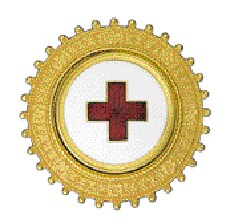 Ansökan Stipendier från Röda Korsets Sjuksköterskeförenings StipendiefondAktiva sjuksköterskor som är medlemmar i RKS har möjlighet att söka stipendier för vidareutbildningar eller forskningsprojekt som anknyter till vårdarbete. Man kan söka stipendium endast en gång och man ska ha varit medlem i föreningen minst 5 år. Maxbelopp att söka är 10.000 kronorNamn: ................................................................................Adress: ............................................................................................................................................................................Tel: .....................................................................................E-post: ................................................................................Födelsedatum: ...................................................................Nuvarande arbetsplats eller skola och var den finns:............................................................................................Undertecknad ansöker härmed om stipendium förProjekt eller utbildning med en summa avkr: ........................................Ev. bilagor, antal: ............................................. den ......................... 20 ......ort.......................................................................NamnteckningFoto skall skickas medMed min underskrift ger jag Röda korsets sjuksköterskeföreningtillåtelse att redovisa mitt namn på sin hemsida påInternet, om jag tilldelas ett stipendium ur RKS stipendiefond förbinder jag mig att komma och presentera mitt arbete vid ett möte arrangerat av föreningen.Upplysningar angående den sökandes Arbete eller studier och plan för användning av det sökta beloppet ........................................................................................................................................................................................................................................................................................................................................................................................................................................................................................................................................................................................................................................................................................................................................................................................................................................................................................................................................................................................................................................................................................................................................................................................................................................................................................................................................................................................................................................................................................................................................................................................................................................................................................................................................................................................................................................................................................................................................................................................................................................................................................................................................................................................................................................................................................................................................................................................................................................................................................................................................................................................................................................................................................................................................................................................................................................................................................................................................................................................................................................................................................................................................................................................................................................................................................................................................................................................................................................................................................................................................................................................................................................................................................................................................................................................................................................................................................................................................................................................................................................................................................................................................................................................................................................................................................................................................................................................................................................................................................................................................................................................................Framtidsplaner och målsättning på längre sikt:..........................................................................................................................................................................................................................................................................................................................................................................................................................................................................................Tidigare erhållna stipendier och när:..........................................................................................................................................................................................................................................................................................................................................................................................................................................................................................Ansökan ska innehålla:Utbildningsår, arbetsintyg eller studieintyg samt medlemsnummer och hur många år man varit medlemKontakta Styrelsen073-893 05 53E-post styrelsen@rksi.se